                                                                                                      ПРОЕКТ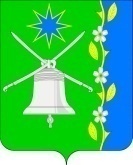 СОВЕТ НОВОБЕЙСУГСКОГО СЕЛЬСКОГО ПОСЕЛЕНИЯ ВЫСЕЛКОВСКОГО РАЙОНА___ сессии __ созываРЕШЕНИЕ	___________                                                                                      № ____станица НовобейсугскаяО создании муниципального дорожного фонда Новобейсугского сельского поселения Выселковского района и утверждения Порядка формирования и использования бюджетных ассигнованийНовобейсугского сельского поселения Выселковского района            В соответствии с пунктом 5 статьи 179.4 Бюджетного кодекса Российской Федерации и Федеральным законом от 06 октября 2003 № 131-ФЗ «Об общих принципах организации местного самоуправления в Российской Федерации», Федеральным законом от 08 ноября 2007 года №257-ФЗ «Об автомобильных дорогах и о дорожной деятельности в Российской Федерации и о внесении изменений в отдельные законодательные акты Российской Федерации», на основании Устава Новобейсугского сельского по селения Выселковского района Совет Новобейсугского сельского поселения Выселковского района решил:1.  Создать муниципальный дорожный фонд Новобейсугского сельского поселения Выселковского района. 2. Утвердить Порядок формирования и использования бюджетных ассигнований дорожного фонда Новобейсугского сельского поселения Выселковского района (далее - Порядок) (прилагается).3. Настоящее решение вступает в силу со дня его официального опубликования.Глава Новобейсугскогосельского поселенияВыселковского района                                                                    В.В. Василенко         Приложение к решению __ сессии _ созывасовета Новобейсугскогосельского поселенияВыселковского районаот __________ г. № ___Порядокформирования и использования бюджетных ассигнованийдорожного фонда Новобейсугского сельского поселения Выселковского района1. Дорожный фонд Новобейсугского сельского поселения Выселковского района (далее – Фонд) - часть средств местного бюджета Новобейсугского сельского поселения Выселковского района (далее – бюджет поселения), подлежащая использованию в целях финансового обеспечения дорожной деятельности в отношении автомобильных дорог местного значения, находящихся в муниципальной собственности (далее - автомобильные дороги местного значения), а также капитального ремонта и ремонта дворовых территорий многоквартирных домов, проездов к дворовым территориям многоквартирных домов, расположенных в границах Новобейсугского сельского поселения Выселковского района.2. Объем бюджетных ассигнований Фонда утверждается решением Совета Новобейсугского сельского поселения Выселковского района о местном бюджете на очередной финансовый год и плановый период в размере не менее прогнозируемого объема доходов бюджета поселения от:    акцизов на автомобильный бензин, прямогонный бензин, дизельное топливо, моторные масла для дизельных и (или) карбюраторных (инжекторных) двигателей, производимые на территории Российской Федерации, подлежащих зачислению в местный бюджет;поступлений в виде субсидий и иных межбюджетных трансфертов из бюджетов бюджетной системы Российской Федерации на финансовое обеспечение дорожной деятельности в отношении автомобильных дорог местного значения Новобейсугского сельского поселения Выселковского района, а также капитального ремонта и ремонта дворовых территорий многоквартирных домов, проездов к дворовым территориям многоквартирных домов, расположенных в границах Новобейсугского сельского поселения Выселковского района;поступлений сумм в возмещение вреда, причиняемого автомобильным дорогам общего пользования местного значения Новобейсугского сельского поселения       Выселковского          района        транспортными     средствами, 2осуществляющими перевозки тяжеловесных и (или) крупногабаритных грузов;денежных взысканий (штрафов) за нарушение правил перевозки крупногабаритных и тяжеловесных грузов по автомобильным дорогам общего пользования местного значения Новобейсугского сельского поселения Выселковского района;прочих денежных взысканий (штрафов) в области дорожного движения;поступлений сумм в возмещение ущерба в связи с нарушением исполнителем (подрядчиком) условий муниципальных контрактов или иных договоров, финансируемых за счет средств Фонда либо в связи с уклонением от заключения таких контрактов или иных договоров;денежных средств, внесенных участником конкурса (аукциона), проводимого в целях заключения муниципального контракта, финансируемого за счет средств Фонда в качестве обеспечения заявки на участие в таком конкурсе (аукционе) в случае уклонения участника конкурса (аукциона) от заключения данного контракта и иных случаях, установленных законодательством Российской Федерации;государственной пошлины за выдачу специального разрешения на движение по автомобильным дорогам общего пользования местного значения Новобейсугского сельского поселения Выселковского района транспортных средств, осуществляющих перевозки опасных, тяжеловесных и (или) крупногабаритных грузов;безвозмездных поступлений, в том числе добровольных пожертвований, от физических и (или) юридических лиц на финансовое обеспечение дорожной деятельности в отношении автомобильных дорог местного значения Новобейсугского сельского поселения Выселковского района, а также капитального ремонта и ремонта дворовых территорий многоквартирных домов, проездов к дворовым территориям многоквартирных домов, расположенных в границах Новобейсугского сельского поселения Выселковского района.3.  Формирование бюджетных ассигнований Фонда на очередной финансовый год или очередной финансовый год и плановый период осуществляет муниципальное казенное учреждение «Централизованная бухгалтерия Новобейсугского сельского поселения Выселковского района» в соответствии с Бюджетным кодексом Российской Федерации в объеме бюджетных ассигнований, утвержденных решением Совета Новобейсугского сельского поселения Выселковского района о бюджете Новобейсугского  сельского поселения Выселковского района на очередной финансовый год или очередной финансовый год и плановый период.4. Бюджетные ассигнования Фонда, не использованные в текущем финансовом году, направляются на увеличение бюджетных ассигнований Фонда в очередном финансовом году.5. Уполномоченным органом местного самоуправления муниципального образования, обеспечивающим использование средств Фонда, является Администрация Новобейсугского сельского поселения Выселковского района.6. Бюджетные ассигнования Фонда увеличиваются на сумму безвозмездных поступлений от физических или юридических лиц на финансовое обеспечение дорожной деятельности, в том числе добровольных пожертвований, в отношении автомобильных дорог местного значения, находящихся в муниципальной собственности, на основании документа, подтверждающего поступление указанных в настоящем пункте денежных средств в местный бюджет, в том числе после заключения соответствующего договора (соглашения) между администрацией Новобейсугского сельского поселения Выселковского района и физическим или юридическим лицом.7. В целях разработки проекта решения сессии Совета Новобейсугского сельского поселения Выселковского района о местном бюджете на очередной финансовый год или очередной финансовый год и плановый период муниципальное казенное учреждение «Централизованная бухгалтерия Новобейсугского сельского поселения Выселковского района» доводит до администрации прогноз предельных и фактических объемов (изменений объемов) бюджетных ассигнований Фонда на очередной финансовый год и плановый период по форме согласно приложению №1 к Порядку.8. Средства Фонда направляются на финансирование следующих расходов:а) капитальный ремонт, ремонт, содержание автомобильных дорог общего пользования местного значения, включая инженерные изыскания, разработку проектной документации, проведение необходимых экспертиз;б) строительство (реконструкция) автомобильных дорог общего пользования местного значения, включая разработку документации по планировке территории в целях размещения автомобильных дорог, инженерные изыскания, разработку проектной документации, проведение необходимых экспертиз, выкуп земельных участков и подготовку территории строительства;в) капитальный ремонт и ремонт дворовых территорий многоквартирных домов, проездов к дворовым территориям многоквартирных домов, расположенных в границах Новобейсугского сельского поселения Выселковского района;г) ликвидация последствий чрезвычайных ситуаций на автомобильных дорогах местного значения;д) обустройство автомобильных дорог местного значения и прилегающих к ним территорий (обочин) в целях повышения безопасности дорожного движения;е) обеспечение деятельности подведомственных администрации Новобейсугского сельского поселения Выселковского района учреждений, осуществляющих функции в области дорожной деятельности;ж) выполнение научно-исследовательских, опытно-конструкторских и технологических работ в сфере дорожного хозяйства;з) осуществление иных мероприятий в отношении автомобильных дорог общего пользования местного значения в случаях, установленных законодательством Российской Федерации и Краснодарского края;и) осуществление мероприятий, необходимых для обеспечения развития и функционирования системы управления автомобильными дорогами общего пользования местного значения и искусственных сооружений на них: инвентаризация, паспортизация, диагностика, обследование автомобильных дорог общего пользования местного значения и искусственных сооружений на них, проведение кадастровых работ, регистрация прав в отношении земельных участков занимаемых автодорогами общего пользования местного значения дорожными сооружениями и другими объектами недвижимости, используемыми в дорожной деятельности, возмещение их стоимости; оплату налогов и прочих обязательных платежей в части дорожного хозяйства; приобретение дорожно-эксплуатационной техники и другого имущества, необходимого для строительства, капитального ремонта, ремонта и содержания, автомобильных дорог общего пользования местного значения и искусственных сооружений на них;к) изготовление проектно-сметной документации на строительство уличного освещения дорог местного значение, техническое присоединение линии уличного освещения, обслуживание систем контроля и управления линиями электроосвещения; замена вышедших из строя ламп и светильников, проводов, кабелей, автоматических выключателей, плата за расход электроэнергии на освещение.9. Муниципальное казенное учреждение «Централизованная бухгалтерия Новобейсугского сельского поселения Выселковского района» ежеквартально до 15-го числа месяца, следующего за отчетным периодом, направляет отчет об использовании средств Фонда главе Новобейсугского сельского поселения Выселковского района согласно приложению №2 к настоящему порядку.10. Отчет об исполнении Фонда ежегодно предоставляется в Совет Новобейсугского сельского поселения Выселковского района одновременно с годовым отчетом об исполнении бюджета поселения.10. Контроль за использованием средств Фонда осуществляется в соответствии с действующим законодательством.Глава Новобейсугскогосельского поселенияВыселковского района                                                                   В.В. ВасиленкоОБЪЕМбюджетных ассигнований муниципального дорожного фонда Новобейсугского сельского поселения Выселковского районана _______год                                                                                                  рублейОтчет об использовании бюджетных ассигнований муниципального дорожного фонда Новобейсугского сельского поселения Выселковского района за _________________   года(отчетный период)Приложение № 1к порядку формирования и использования бюджетных ассигнований муниципального дорожного фондаНовобейсугского сельского поселения Выселковского района№ п/пНаименование источникаСумма(рублей)№ п/пНаименование источникаСумма(рублей)1231Акцизы на автомобильный бензин, прямогонный бензин, дизельное топливо, моторные масла для дизельных и (или) карбюраторных (инжекторных) двигателей, производимые на территории Российской Федерации, подлежащих зачислению в бюджет Новобейсугского сельского поселения Выселковского района0,0Итого0,0Приложение № 2к порядку формирования и использования бюджетных ассигнований муниципального дорожного фондаНовобейсугского сельского поселения Выселковского районаНаименование показателяОстаток средств на начало годаБюджетные ассигнования муниципального дорожного фонда Новобейсугского сельского поселения Выселковского районаБюджетные ассигнования муниципального дорожного фонда Новобейсугского сельского поселения Выселковского районаБюджетные ассигнования муниципального дорожного фонда Новобейсугского сельского поселения Выселковского районаБюджетные ассигнования муниципального дорожного фонда Новобейсугского сельского поселения Выселковского районаБюджетные ассигнования муниципального дорожного фонда Новобейсугского сельского поселения Выселковского районаБюджетные ассигнования муниципального дорожного фонда Новобейсугского сельского поселения Выселковского районаНаименование показателяОстаток средств на начало годаУтверждено в бюджете на отчетный период Поступило доходовФактическое  выполнение  объемов работ в денежном выраженииКассовое исполнение по расходамОстаток лимитов бюджетных обязательствОстаток средствОстаток средств на начало годаДоходы всего:в т. ч.: (указать источник доходов)Расходы за отчетный период:в т.ч.:(указать направление произведенных расходов)